Dwelling—construction completion date, DDMMYYYYExported from METEOR(AIHW's Metadata Online Registry)© Australian Institute of Health and Welfare 2024This product, excluding the AIHW logo, Commonwealth Coat of Arms and any material owned by a third party or protected by a trademark, has been released under a Creative Commons BY 4.0 (CC BY 4.0) licence. Excluded material owned by third parties may include, for example, design and layout, images obtained under licence from third parties and signatures. We have made all reasonable efforts to identify and label material owned by third parties.You may distribute, remix and build on this website’s material but must attribute the AIHW as the copyright holder, in line with our attribution policy. The full terms and conditions of this licence are available at https://creativecommons.org/licenses/by/4.0/.Enquiries relating to copyright should be addressed to info@aihw.gov.au.Enquiries or comments on the METEOR metadata or download should be directed to the METEOR team at meteor@aihw.gov.au.Dwelling—construction completion date, DDMMYYYYIdentifying and definitional attributesIdentifying and definitional attributesMetadata item type:Data ElementShort name:Date of construction (completion)METEOR identifier:270242Registration status:Housing assistance, Retired 01/05/2013Definition:The date on which the construction of a dwelling is completed and the dwelling is considered available for tenancy.Data element concept attributesData element concept attributesIdentifying and definitional attributesIdentifying and definitional attributesData element concept:Dwelling—construction completion dateMETEOR identifier:269693Registration status:Housing assistance, Retired 01/05/2013Definition:The date on which the construction of a dwelling is completed and the dwelling is considered available for tenancy.Context:Property management, calculation of days vacant and turnaround times.Object class:DwellingProperty:Construction completion dateSource and reference attributesSource and reference attributesSubmitting organisation:National Housing Data Development Committee
Value domain attributes Value domain attributes Identifying and definitional attributesIdentifying and definitional attributesValue domain:Date DDMMYYYYMETEOR identifier:270566Registration status:Health, Standard 01/03/2005Community Services (retired), Standard 01/03/2005Housing assistance, Standard 01/03/2005Early Childhood, Standard 21/05/2010Homelessness, Standard 23/08/2010Independent Hospital Pricing Authority, Standard 31/10/2012WA Health, Standard 06/03/2014Indigenous, Standard 11/08/2014Disability, Standard 07/10/2014National Health Performance Authority (retired), Retired 01/07/2016Tasmanian Health, Standard 31/08/2016Children and Families, Standard 22/11/2016Youth Justice, Standard 15/02/2022Australian Teacher Workforce Data Oversight Board, Standard 30/08/2022Aged Care, Standard 30/06/2023Australian Institute of Health and Welfare, Recorded 09/08/2023Commonwealth Department of Health, Retired 19/10/2023Definition:The day of a particular month and year. Representational attributesRepresentational attributesRepresentational attributesRepresentation class:DateDateData type:Date/TimeDate/TimeFormat:DDMMYYYYDDMMYYYYMaximum character length:88Source and reference attributesSource and reference attributesSubmitting organisation:Australian Institute of Health and Welfare
Data element attributes Data element attributes Collection and usage attributesCollection and usage attributesGuide for use:This metadata item should always be recorded as an 8-digit valid date comprising day, month and year. Year should always be recorded in its full 4-digit format. For days and months with a numeric value of less than 10, zeros should be used to ensure that the date contains the required 8 digits. For example, July 1 2002 should be recorded as 01072002.If day and month is unknown the date is assumed to be 1 January of the corresponding year.The date the certificate of occupancy was issued can be used to determine the Dwelling-construction completion date, DDMMYYYY.Source and reference attributesSource and reference attributesSubmitting organisation:National Housing Data Development Committee
Relational attributesRelational attributesRelated metadata references:Is used in the formation of Dwelling—age, housing assistance total years N[NN]Housing assistance, Superseded 10/02/2006
Is used in the formation of Dwelling—age, total years N[NN]Housing assistance, Retired 01/05/2013
Is re-engineered from  Date of construction (completion), version 1, DE, NHADD, NHDAMG,  Superseded 01/03/2005.pdf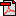  (13.6 KB)No registration status